   СОВЕТ СТАРОТИТАРОВСКОГО СЕЛЬСКОГО ПОСЕЛЕНИЯ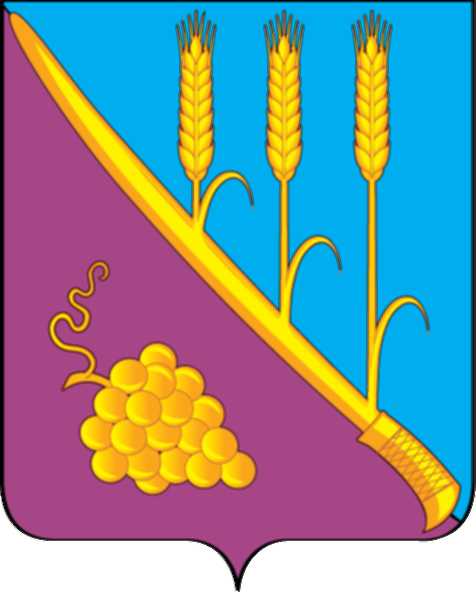 ТЕМРЮКСКОГО РАЙОНАР Е Ш Е Н И Е  № ____        ______ сессия                                                                             IV  созыва  « ____» _________  2020 года                                             ст. СтаротитаровскаяО внесении изменений в Устав Старотитаровского сельского поселения Темрюкского районаВ целях приведения Устава Старотитаровского сельского поселения Темрюкского района в соответствие с действующим, в соответствии с пунктом 1 части 10 статьи 35, статьей 44 Федерального закона от 6 октября 2003 года           № 131-ФЗ "Об общих принципах организации местного самоуправления в Российской Федерации" Совет Старотитаровского сельского поселения Темрюкского района РЕШИЛ:1. Внести в Устав Старотитаровского сельского поселения Темрюкского района, принятый решением Совета Старотитаровского сельского поселения Темрюкского района от 6 апреля 2017 года № 273 в редакции решения LX сессии Совета Старотитаровского сельского поселения Темрюкского района                III созыва от 30мая 2018 года № 389, решения LXXVII сессии Совета Старотитаровского сельского поселения Темрюкского района  III созыва                   от 14 июня 2019 года № 478), изменения, согласно приложению.2. Контроль за выполнением настоящего решения возложить на постоянную комиссию Совета Старотитаровского сельского поселения Темрюкского района по вопросам обеспечения законности, правопорядка, охраны прав и свобод граждан, развитию местного самоуправления (Калинин) и заместителя главы Старотитаровского сельского поселения Темрюкского района Т.И.Опарину.3. Настоящее решение вступает в силу после его официального опубликования, произведенного после государственной регистрации.При этом, положение пункта 4 статьи 8 Устава Старотитаровского сельского поселения Темрюкского района (в редакции настоящего решения) применяется к правоотношениям, возникающим со дня вступления в силу Закона Краснодарского края от 9 декабря 2019 года № 4174-КЗ "О внесении изменения в статью 2 Закона Краснодарского края "О закреплении за сельскими поселениями Краснодарского края отдельных вопросов местного значения городских поселений".Глава Старотитаровского сельского     Председатель Совета Старотитаровскогопоселения Темрюкского района           сельского поселения Темрюкского района_________________    А.Г.Титаренко        _________________ И.А.ПетренкоПриложение к решениюСовета Старотитаровского сельскогопоселения Темрюкского районаот _____________ №______Изменения в Устав Старотитаровского сельскогопоселения Темрюкского района1. В пункте 4 статьи 8 "Вопросы местного значения поселения" слова "электро-, тепло-, газо- и водоснабжения населения, водоотведения," исключить.2. Статью 8 "Вопросы местного значения поселения" дополнить пунктом 28 следующего содержания:"28) принятие в соответствии с гражданским законодательством Российской Федерации решения о сносе самовольной постройки, решения о сносе самовольной постройки или ее приведении в соответствие с установленными требованиями.".3. Пункт 6 части 1 статьи 10 "Полномочия органов местного самоуправления по решению вопросов местного значения" признать утратившим силу.4. Часть 2 статьи 21.1 "Сход граждан" изложить в следующей редакции:"2. Сход граждан, предусмотренный настоящей статьей, правомочен при участии в нем более половины обладающих избирательным правом жителей населенного пункта. В случае, если в населенном пункте отсутствует возможность одновременного совместного присутствия более половины обладающих избирательным правом жителей данного населенного пункта, сход граждан проводится поэтапно в срок, не превышающий одного месяца со дня принятия решения о проведении схода граждан. При этом лица, ранее принявшие участие в сходе граждан, на последующих этапах участия в голосовании не принимают. Решение такого схода граждан считается принятым, если за него проголосовало более половины участников схода граждан.".5. Абзац третий части 3 статьи 23 "Структура органов местного самоуправления поселения" изложить в следующей редакции:"В случае внесения в устав поправки, предусматривающей изменение численности депутатов Совета, данные изменения применяются к Совету нового созыва (избранному после вступления в силу соответствующей поправки).".6. Пункт 11 части 6 статьи 25 "Статус депутата Совета" дополнить словами ", если иное не предусмотрено Федеральным законом от 06.10.2003 № 131-ФЗ "Об общих принципах организации местного самоуправления в Российской Федерации".".7. Часть 8 статьи 31 "Глава поселения" изложить в следующей редакции:"8. Глава поселения не вправе:1) заниматься предпринимательской деятельностью лично или через доверенных лиц;2) участвовать в управлении коммерческой или некоммерческой организацией, за исключением следующих случаев:а) участие на безвозмездной основе в управлении политической партией, органом профессионального союза, в том числе выборным органом первичной профсоюзной организации, созданной в органе местного самоуправления, аппарате избирательной комиссии муниципального образования, участие в съезде (конференции) или общем собрании иной общественной организации, жилищного, жилищно-строительного, гаражного кооперативов, товарищества собственников недвижимости;б) участие на безвозмездной основе в управлении некоммерческой организацией (кроме участия в управлении политической партией, органом профессионального союза, в том числе выборным органом первичной профсоюзной организации, созданной в органе местного самоуправления, аппарате избирательной комиссии муниципального образования, участия в съезде (конференции) или общем собрании иной общественной организации, жилищного, жилищно-строительного, гаражного кооперативов, товарищества собственников недвижимости) с предварительным уведомлением в установленном порядке главы администрации (губернатора) Краснодарского края;в) представление на безвозмездной основе интересов поселения в совете муниципальных образований Краснодарского края, иных объединениях муниципальных образований, а также в их органах управления;г) представление на безвозмездной основе интересов поселения в органах управления и ревизионной комиссии организации, учредителем (акционером, участником) которой является поселение, в соответствии с муниципальными правовыми актами, определяющими порядок осуществления от имени поселения полномочий учредителя организации либо порядок управления находящимися в муниципальной собственности акциями (долями в уставном капитале);д) иные случаи, предусмотренные федеральными законами;3) заниматься иной оплачиваемой деятельностью, за исключением преподавательской, научной и иной творческой деятельности. При этом преподавательская, научная и иная творческая деятельность не может финансироваться исключительно за счет средств иностранных государств, международных и иностранных организаций, иностранных граждан и лиц без гражданства, если иное не предусмотрено международным договором Российской Федерации или законодательством Российской Федерации;4) входить в состав органов управления, попечительских или наблюдательных советов, иных органов иностранных некоммерческих неправительственных организаций и действующих на территории Российской Федерации их структурных подразделений, если иное не предусмотрено международным договором Российской Федерации или законодательством Российской Федерации.".8. Пункт 16 части 1 статьи 33 "Досрочное прекращение полномочий главыпоселения"дополнить словами ", если иное не предусмотрено Федеральным законом от 06.10.2003 № 131-ФЗ "Об общих принципах организации местного самоуправления в Российской Федерации".".9. В абзаце втором части 2 статьи 34 "Гарантии осуществления полномочий главы поселения, депутата Совета" предложение "Порядок и условия предоставления дополнительного оплачиваемого отпуска за ненормированный рабочий день главе поселения определяются решением Совета." исключить.10. « Часть 4 статьи 34 «Гарантии осуществления полномочий главы поселения, депутата Совета» дополнить словами « на срок 3 рабочих дня в месяц»11. Статью 70 "Муниципальные внутренние заимствования, муниципальные гарантии" изложить в следующей редакции:"Статья 70. Муниципальные заимствования, муниципальные гарантии1. Под муниципальными внутренними заимствованиями понимается привлечение от имени поселения заемных средств в местный бюджет путем размещения муниципальных ценных бумаг и в форме кредитов из других бюджетов бюджетной системы Российской Федерации и от кредитных организаций, по которым возникают долговые обязательства поселения как заемщика, выраженные в валюте Российской Федерации.Муниципальные внутренние заимствования осуществляются в целях финансирования дефицита местного бюджета, а также погашения долговых обязательств поселения, пополнения в течение финансового года остатков средств на счетах местного бюджета.2. Под муниципальными внешними заимствованиями понимается привлечение кредитов в местный бюджет из федерального бюджета от имени поселения в рамках использования Российской Федерацией целевых иностранных кредитов, по которым возникают долговые обязательства поселения перед Российской Федерацией, выраженные в иностранной валюте.Муниципальные внешние заимствования осуществляются в целях финансирования проектов, включенных в программу государственных внешних заимствований Российской Федерации на очередной финансовый год и плановый период.3. Право осуществления муниципальных заимствований от имени поселения принадлежит администрации.4. Программа муниципальных заимствований является приложением к решению о местном бюджете.5. Предельные объемы размещения муниципальных ценных бумаг на очередной финансовый год по номинальной стоимости устанавливаются Советом в соответствии с верхними пределами муниципального внутреннего долга, установленными решением о местном бюджете.6. Предоставление муниципальных гарантий осуществляется в соответствии с полномочиями органов местного самоуправления на основании решения Совета о местном бюджете на очередной финансовый год, решений администрации, а также договора о предоставлении муниципальной гарантии.Письменная форма муниципальной гарантии является обязательной.Муниципальная гарантия предоставляется в валюте, в которой выражена сумма основного обязательства.Вступление в силу муниципальной гарантии определяется календарной датой или наступлением определенного события (условия), указанного в гарантии.Кредиты и займы (в том числе облигационные), обеспечиваемые муниципальными гарантиями, должны быть целевыми.7. В случае установления факта нецелевого использования средств кредита (займа, в том числе облигационного), обеспеченного муниципальной гарантией, в случае неисполнения или ненадлежащего исполнения обязательств, установленных договором о предоставлении муниципальной гарантии, принципал и бенефициар несут ответственность, установленную законодательством Российской Федерации, договором о предоставлении муниципальной гарантии.8. Предоставление муниципальной гарантии, а также заключение договора о предоставлении муниципальной гарантии осуществляется после представления принципалом и (или) бенефициаром в администрацию, либо агенту, привлеченному в соответствии с пунктом 5 статьи 115.2 Бюджетного кодекса Российской Федерации, полного комплекта документов согласно перечню, устанавливаемому администрацией.Анализ финансового состояния принципала, проверка достаточности, надежности и ликвидности обеспечения, предоставляемого в соответствии с абзацем третьим пункта 1.1статьи 115.2 Бюджетного кодекса Российской Федерации, при предоставлении муниципальной гарантии, а также мониторинг финансового состояния принципала, контроль за достаточностью, надежностью и ликвидностью предоставленного обеспечения после предоставления муниципальной гарантии осуществляются в соответствии с актами администрации финансовым органом поселения либо агентом, привлеченным в соответствии с пунктом 5 статьи 115.2 Бюджетного кодекса Российской Федерации.9. Программа муниципальных гарантий в валюте Российской Федерации является приложением к решению о местном бюджете.10. От имени поселения муниципальные гарантии предоставляются администрацией в пределах общей суммы предоставляемых гарантий, указанной в решении Совета о местном бюджете на очередной финансовый год, в соответствии с требованиями Бюджетного кодекса Российской Федерации и в порядке, установленном муниципальными правовыми актами.Обязательства, вытекающие из муниципальной гарантии, включаются в состав муниципального долга.Предоставление и исполнение муниципальной гарантии подлежит отражению в муниципальной долговой книге.".11. Часть 1 статьи 72 "Осуществление финансового контроля" изложить в следующей редакции:"1. Муниципальный финансовый контроль осуществляется в целях обеспечения соблюдения положений правовых актов, регулирующих бюджетные правоотношения, правовых актов, обусловливающих публичные нормативные обязательства и обязательства по иным выплатам физическим лицам из местного бюджета, а также соблюдения условий муниципальных контрактов, договоров (соглашений) о предоставлении средств из местного бюджета.Муниципальный финансовый контроль подразделяется на внешний и внутренний, предварительный и последующий.".12. Части 5, 6 статьи 72 "Осуществление финансового контроля" изложить в следующей редакции:"5. Полномочиями органа внутреннего муниципального финансового контроля по осуществлению внутреннего муниципального финансового контроля являются:контроль за соблюдением положений правовых актов, регулирующих бюджетные правоотношения, в том числе устанавливающих требования к бухгалтерскому учету и составлению и представлению бухгалтерской (финансовой) отчетности муниципальных учреждений;контроль за соблюдением положений правовых актов, обусловливающих публичные нормативные обязательства и обязательства по иным выплатам физическим лицам из местного бюджета, а также за соблюдением условий договоров (соглашений) о предоставлении средств из местного бюджета, муниципальных контрактов;контроль за соблюдением условий договоров (соглашений), заключенных в целях исполнения договоров (соглашений) о предоставлении средств из местного бюджета, а также в случаях, предусмотренных Бюджетным кодексом Российской Федерации, условий договоров (соглашений), заключенных в целях исполнения муниципальных контрактов;контроль за достоверностью отчетов о результатах предоставления и (или) использования средств местного бюджета (средств, предоставленных из местного бюджета), в том числе отчетов о реализации муниципальных программ, отчетов об исполнении муниципальных заданий, отчетов о достижении значений показателей результативности предоставления средств из местного бюджета;контроль в сфере закупок, предусмотренный законодательством Российской Федерации о контрактной системе в сфере закупок товаров, работ, услуг для обеспечения государственных и муниципальных нужд.6. Внутренний муниципальный финансовый контроль осуществляется в установленном Бюджетным кодексом Российской Федерации порядке. ". 13. Части 7-9 статьи 72 "Осуществление финансового контроля" признать утратившими силу.14. В части 1 статьи 73 "Составление, внешняя проверка, рассмотрение и утверждение бюджетной отчетности" слово "сводной" исключить.15. Часть 7 статьи 73 "Составление, внешняя проверка, рассмотрение и утверждение бюджетной отчетности" изложить в следующей редакции:"7. Одновременно с годовым отчетом об исполнении местного бюджета представляются пояснительная записка к нему, содержащая анализ исполнения местного бюджета и бюджетной отчетности, и сведения о выполнении муниципального задания и (или) иных результатах использования бюджетных ассигнований,проект решения об исполнении бюджета, иная бюджетная отчетность об исполнении местного бюджета и документы, предусмотренные бюджетным законодательством Российской Федерации.".Глава Старотитаровского сельскогопоселения Темрюкского района                                                 А.Г.Титаренко